Topics for Web Accessibility Presentations and TrainingThis page provides material for web accessibility topics that you can use as building blocks to create presentations and training. These are examples that you can adapt and combine for your specific audience and goals.Introducing AccessibilityIntroducing Web AccessibilityHow People with Disabilities Use the WebComponents of Web AccessibilityPromoting Web AccessibilityGuidelines and TechniquesIntroducing WCAG 2.0Migrating to WCAG 2.0Designing and Developing Accessible Websites with WCAG 2Browser Accessibility and UAAGAuthoring Tool Accessibility and ATAGAccessible Rich Internet Applications (WAI-ARIA)Managing AccessibilityBusiness Case for Web AccessibilityImproving the Accessibility of Existing WebsitesInvolving Users in Web ProjectsWeb Accessibility and Older PeopleWeb Accessibility Policy and LegislationEvaluating AccessibilityPreliminary Check for Web AccessibilityConformance Evaluation for Web Accessibility guidance on  your training accessible to  with disabilitiesHow to Make Your Presentations Accessible to All1. Introducing Web Accessibility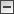 Goal: Communicate the basic principles of web accessibility, why it is important, and who is affected.Audience: Anyone with an interest in the web, disability, or related topics.DescriptionThis topic introduces the importance of the Web as an essential communication tool and the fact that people with disabilities and older people should have equal, barrier-free access.What this topic coversAccess to the Web is an essential requirement for full participation in the information societyEffect of accessibility barriers on people’s access to web based information systems and servicesMeaning and importance of web accessibility for people with disabilities and older peopleWAI guidelines and resources as the international standard for web accessibilityHow to get involved and where to get more information about web accessibilityResources for developing a presentationPrimary resourcesIntroduction to Web Accessibility -  to the web accessibilityHow People with Disabilities use the Web - provides examples of people with different disabilities using , applications, browsers, and authoring toolsWAI Guidelines for addressing different components of the web accessibility equationOlder Users and Web Accessibility: Meeting the Needs of Ageing Web Usersstatistics on the impact and prevalence of ageingParticipating in WAIHandoutsWCAG 2 at a Glance - a paraphrased summary of Web Content Accessibility Guidelines WCAG 2.0Suggestions for speakersDiscussion: Discuss scenarios from How People with Disabilities use the Web to illustrate the importance of web accessibility.Demonstration: Show someVideo Introduction to Web Accessibility and W3C StandardsWeb Accessibility Perspectives: Explore the Impact and Benefits for Everyonecompilation of all 10 videos (YouTube, 7:36 minutes)Videos of people with disabilities using the WebDemonstration: Show examples of accessible and inaccessible websites, and the effect they have on access with assistive technologies. Consider using the Before and After Demonstration.Activity: Ask attendees what kind of accessibility accommodations in buildings, transport, or every day life are they aware of? When they answer ramps, curb cuts, captions, automatic doors, elevators, etc., ask if anyone uses those accommodations other than people with disabilities. Discuss how accessibility features benefit everyone. Draw the analogy with web accessibility.2. How People with Disabilities Use the WebGoal: Provide an understanding of how people with disabilities and older people access the Web, and the type of barriers they can encounter. Highlight the importance of web accessibility in an information society.Audience: Anyone with an interest in the web, disability, ageing, or related topics.DescriptionThis topic explores accessibility barriers for people with disabilities and older people using the Web. It also gives an introduction to the principles of accessible web design, and an overview on assistive technologies and adaptive browsing strategies.What this topic coversBroad diversity of people, abilities, skills, and preferencesImpact of web accessibility on people with disabilities, including people with age-related impairmentsAccessibility needs and examples of common barriers that affect millions of peopleAssistive technologies and adaptive strategies used by people with disabilitiesAccessibility requirements and technical standards for web accessibilityWhere to get more informationResources for developing a presentationPrimary resourcesHow People with Disabilities use the Web - provides examples of people with different disabilities using websites, web applications, browsers, and authoring toolsAdditional resourcesOlder Users and Web Accessibility: Meeting the Needs of Ageing Web Usersstatistics on the impact and prevalence of ageingEssential Components of Web Accessibility - shows how Web accessibility depends on several components working together and the role of the WAI guidelinesBetter Web Browsing: Tips for Configuring Your Computer - references to resources to help people customize their web browser and computer setupHandoutsWAI Web Accessibility Resources - includes information about Essential Components of Web Accessibility with a diagramWCAG 2 at a Glance - a paraphrased summary of Web Content Accessibility Guidelines (WCAG) 2.0Suggestions for speakersDemonstration: Show examples of using assistive technologies and adaptive strategies, and/or showActivity/Demonstration: Explore the usage of accessible versus inaccessible websites, while using the keyboard only to navigate; wearing mittens or gardening gloves; very fast mouse pointer; onscreen keyboard (no physical keyboard); blurred glasses; very high browser zoom; no sound; etc. Discuss the difficulties with inaccessible websites and the solutions used in accessible websites.Tip: Give accessibility a human face, for example by relating it to older relatives, such as grandparents, who may be encountering accessibility barriers as they go online.Tip: Suggest participants repeat the activity/demonstration on other websites after the session.3. Components of Web AccessibilityGoal: Introduction to the WAI standards and guidelines for web accessibility.Audience: Web developers and others responsible for creating accessible online content and applications, accessibility advocates,DescriptionThis topic explores the components of web accessibility, in particular the WAI Guidelines for:user agents (browsers and media players)authoring tools (tools used by content authors and web developers)web contentIt covers how these components work together to improve web accessibility.What this topic coversThree related sets of WAI guidelines working together:User Agent Accessibility Guidelines (UAAG)Authoring Tool Accessibility Guidelines (ATAG)Web Content Accessibility Guidelines (WCAG)Understand the role of each guideline in creating and maintaining an accessible WebRole of underlying technologies (HTML, XML, CSS, SVG, SMIL, etc.) to enable accessibilityWAI-ARIA for dynamic web pages and applicationsUnderstand how various guidelines and specifications interact to deliver accessibilityWhere to get more informationResources for developing a presentationSample presentationComponents of Web Accessibility Presentation (old draft) - can be used as the basis for this topicPrimary resourcesEssential Components of Web Accessibility - shows how Web accessibility depends on several components working togetherHow People with Disabilities use the Web - provides examples of people with different disabilities using websites, web applications, browsers, and authoring toolsWeb Content Accessibility Guidelines (WCAG) Overview - an overview of WCAG and the related documentationAuthoring Tool Accessibility Guidelines (ATAG) Overview - an overview of ATAG and the related documentationUser Agent Accessibility Guidelines (UAAG) Overview - an overview of UAAG and the related documentationWAI-ARIA Overview - describes the problems that WAI-ARIA addresses, and introduces the WAI-ARIA suite of technical documentsHandoutsWAI Web Accessibility Resources - includes information about Essential Components of Web Accessibility with a diagramWCAG 2 at a Glance - a paraphrased summary of Web Content Accessibility Guidelines WCAG 2.0Suggestions for speakersQuestion: Ask audience if they have ever used velcro, and think about how it works. Each side of the velcro must do a job, one can’t work without the other. Draw an analogy to assistive technologies, adaptive strategies, and accessible web design.Tip: Remind participants that even if they are not browser or authoring tool developers, they can help improve such tools by requesting accessibility features, especially during procurement.4. Promoting Web AccessibilityGoal: Encourage web accessibility advocates and support their efforts to promote inclusive design practices.Audience: Accessibility advocatesDescriptionThis topic provides support for speakers who are promoting and furthering web accessibility within groups of all sizes and in any situation, from formal talks to personal conversations.What this topic coversWeb accessibility is an ongoing challenge that needs a high level of awarenessWAI resources to help you reach your audienceOpportunities to promote web accessibilityParticipation opportunities in WAI and other W3C projectsResources for developing a presentationPrimary resourcesContacting Organizations about Inaccessible Websites - steps and tips to help report websites with accessibility problemsWhy Standards Harmonization is Essential to Web Accessibility - explains the key role that harmonization of standards plays in increasing the accessibility of the WebHow WAI Develops Accessibility Guidelines through the W3C Process: Milestones and Opportunities to Contribute - introduces how WAI works through a process designed to encourage community input and consensus developmentParticipating in WAI - describes the different participation opportunities in WAIWAI Working Groups and Interest Groups - listing of all the WAI working groups and interest groups with links to their individual pagesWCAG logos and ATAG logos - how and when to use the conformance logosAdditional resourcesTranslating WAI Documents - pointer to translation policy; list of existing translations; priority list of documents for translationDeveloping Organizational Policies on Web Accessibility - addresses considerations that can arise when developing organizational policies on Web accessibilityHandoutsWAI Web Accessibility Resources - includes information about Essential Components of Web Accessibility with a diagramWCAG 2 at a Glance - a paraphrased summary of Web Content Accessibility Guidelines WCAG 2.0Video Introduction to Web Accessibility and W3C StandardsWeb Accessibility Perspectives: Explore the Impact and Benefits for Everyonecompilation of all 10 videos (YouTube, 7:36 minutes)5. Introducing WCAG 2.0Goal: Provide basic familiarity with WCAG 2.0 and its benefits.Audience: Anyone requiring an introduction to WCAG 2.0 and familiarization with the WCAG 2.0 documents.DescriptionThis topic presents the use of WCAG 2.0 when developing websites (especially techniques to use and techniques to avoid) that will improve accessibility for people with disabilities and older people.What this topic coversThe four basic principles (Perceivable, Operable, Understandable, Robust) under which WCAG 2.0 is organizedRelationship of the organizing principles to the supporting Guidelines, Success Criteria and associated techniquesStructure of WCAG 2.0 success criteria and associated techniques (Sufficient, Advisory, Failure)Benefits of WCAG 2.0 in relation to internationalization, interoperability, adaptability to emerging technologies, etc.Tools and documents provided to support practical implementation and testingHow to locate supporting resources through the “How to Meet WCAG 2.0” gatewayResources for developing a presentationSample presentationBenefits of WCAG 2 presentation (old draft) - a related presentation to draw fromPrimary resourcesWeb Content Accessibility Guidelines (WCAG) Overview - an overview of WCAG and the related documentationUnderstanding the Four Principles of Accessibility  WCAG 2.0The WCAG 2.0 Documents - describes the different WCAG 2.0 technical documents, to help know where to go for different types of informationHow to Meet WCAG 2.0 - a customizable quick reference to WCAG 2.0 requirements and techniquesAdditional resourcesWeb Content Accessibility Guidelines (WCAG) 2.0 - formal technical  (W3C )Understanding WCAG 2.0 - a guide to understanding and implementing Web Content Accessibility Guidelines 2.0Techniques for WCAG 2.0 - techniques and failures for Web Content Accessibility Guidelines 2.0HandoutsWCAG 2 at a Glance - a paraphrased summary of Web Content Accessibility Guidelines WCAG 2.0WAI Web Accessibility Resources - includes information about Essential Components of Web Accessibility with a diagram.Suggestions for speakersDemonstration: Show how to effectively access WCAG 2.0  techniques using How to Meet WCAG 2.0.6. Migrating to WCAG 2Goal: Help people wanting to transition to WCAG 2.0.Audience: Web developers, policy makers, and accessibility advocatesDescriptionThis topic provides support for those who have previously incorporated older accessibility standards and are interested in WCAG 2. Guidance to help prioritize, analyze, and document technical and organizational requirements.What this topic coversAcknowledgement that the basic goals of web accessibility have not changedAdvantages of WCAG 2.0 as a common target for accessibilityIdentification of priority areas for revision based on impact and effortThe need to analyze and relate those priorities to WCAG 2.0 Principles, Guidelines and Success CriteriaMethods to document the process and update organizational policies and supporting materialsWhere to get more information, including WCAG 2.0 translationsResources for developing a presentationSample presentationBenefits of WCAG 2 presentation (old draft) - a related presentation to draw fromPrimary resourcesWeb Content Accessibility Guidelines (WCAG) Overview - an overview of WCAG and the related documentationThe WCAG 2.0 Documents - describes the different WCAG 2.0 technical documents, to help know where to go for different types of informationHow to Update Your Web Site from WCAG 1.0 to WCAG 2.0 - detailed guidance for designers, developers, and project managersHow WCAG 2.0 Differs from WCAG 1.0 - describes the differences in structure and the different support resourcesComparison of WCAG 1.0 Checkpoints to WCAG 2.0 - lists the new requirements in WCAG 2.0, and shows how each WCAG 1.0 checkpoint relates to WCAG 2.0WCAG 2.0 Translations - a list of complete and in-progress translationsAdditional resourcesWeb Accessibility First Aid: Approaches for Interim Repairs - approaches to make the process of improving accessibility more efficient and effectivePlanning and Managing Web Accessibility - considerations for the planning process for implementing web accessibilityHandoutsWCAG 2 at a Glance - a paraphrased summary of Web Content Accessibility Guidelines WCAG 2.0Suggestions for speakersTip: Explain to participants that communicating migration plans in accessibility statements helps manage expectations.7. Designing and Developing Accessible Websites with WCAG 2Goal: Teach web developers how to create accessible web content and applications.Audience: Web designers and developersDescriptionThis topic presents the use of WCAG 2.0 when developing websites (especially techniques to use, and techniques to avoid) that will improve accessibility for people with disabilities and older people.Note: This topic could be presented as an introduction (such as part of a lecture to web design students) or as a multi-day workshop for developers. See also the related Topic 9: Accessibility of Authoring Tools.What this topic coversApplicability of WCAG 2.0 Success Criteria to all web technologies, including dynamic content, multimedia, and other formatsApplication of techniques to meet WCAG 2.0 Success CriteriaDistinguishing between the different categories of techniques (sufficient, advisory, and failure)Using advisory techniques to optimize accessibility beyond the minimum requirementsUsing How to Meet WCAG 2.0 to effectively access WCAG 2.0 Guidelines, Success Criteria and associated techniquesRole of WAI-ARIA for dynamic applications using JavaScript, AJAX, and other technologiesWhere to get more informationResources for developing a presentationPrimary resourcesWeb Content Accessibility Guidelines (WCAG) Overview - an overview of WCAG and the related documentationThe WCAG 2.0 Documents - describes the different WCAG 2.0 technical documents, to help know where to go for different types of informationHow to Meet WCAG 2.0 - a customizable quick reference to WCAG 2.0 requirements and techniquesWCAG 2.0 Conformance - lists the WCAG 2.0 conformance levels and requirementsBenefits of WCAG 2 Presentation (old draft)Writing for Web AccessibilityDesigning for Web AccessibilityDeveloping for Web AccessibilityWeb Accessibility TutorialsWAI-ARIA Overview - describes the problems that WAI-ARIA addresses, and introduces the WAI-ARIA suite of technical documentAdditional resourcesWeb Accessibility First Aid: Approaches for Interim Repairs - approaches to make the process of improving accessibility more efficient and effectivePlanning and Managing Web Accessibility - considerations for the planning process for implementing web accessibilityHandoutsWCAG 2 at a Glance - a paraphrased summary of Web Content Accessibility Guidelines WCAG 2.0Including People with Disabilities in Design StudiesSuggestions for speakersDemonstration: Show how to effectively access WCAG 2.0 Guidelines, Success Criteria and associated techniques using How to Meet WCAG 2.0.Activity/Demonstration: Explore the failures and repairs in the Before and After Demonstration. Consider carrying out evaluations on the inaccessible pages of the Demo and comparing with the reports provided, or carrying out repairs and comparing with the accessible pages of the Demo.Tip: Show examples of accessible websites with advanced features, such as multimedia or scripting, to illustrate how accessible web design can be applied to a wide range of websites.Tip: Suggest participants repeat the activity/demonstration on other websites after the session.8. Browser Accessibility and UAAGGoal: Help people understand the importance of browsers and media players in enabling web accessibility.Audience: Web browser and media player developers, plug-in developers, assistive technology developers, ICT and procurement departments, web developers, accessibility advocatesDescriptionThis topic explains the relationship between user agents (browsers, media players, and other tools that access content), web content, assistive technologies and adaptive strategies. It introduces the User Agent Accessibility Guidelines (UAAG), and explains their importance for people with disabilities and older people.Note: See also the related Topic 3: Components of Web Accessibility.What this topic coversUnderstanding how UAAG relates to other WAI guidelinesUnderstanding user agents as one of the key components for web accessibilityPrinciples and checkpoints for accessibility of user agentsHow user agents interface with assistive technologiesAdaptive strategies used by people with disabilities in using user agentsResources for developing a presentationSample presentationComponents of Web Accessibility Presentation (old draft) - a related presentation to draw fromUser Agent Accessibility Guidelines (UAAG) Overview - an overview of UAAG and the related documentationUser Agent Accessibility Guidelines (UAAG) 2.0User Agent Accessibility Guidelines 1.0 (old standard) - specifies requirements that, if satisfied by user agent developers, will lower barriers to accessibilityBetter Web Browsing: Tips for Configuring Your Computer - references to resources to help people customize their web browser and computer setupHandoutsWAI Web Accessibility Resources - includes information about Essential Components of Web Accessibility with a diagram.Suggestions for speakersTip: Emphasize the important role of browser accessibility, such as increasing text size or supporting keyboard navigation, especially for people who do not use assistive technologies such as many older people.Activity/Demonstration: Explore how browsers and media players support adjusting text size or colors, navigating content using keyboard only, displaying captions, and other strategies from Better Web Browsing: Tips for Configuring Your Computer. Discuss the importance of user agents as the point of contact between people and the Web.Tip: Suggest participants repeat the activity/demonstration with different user agents and websites after the session.9. Authoring Tool Accessibility and ATAGGoal: Help people understand the importance of authoring tools in achieving web accessibility.Audience: Authoring tool developers, web developers, ICT and procurement departments, web developers, accessibility advocatesDescriptionThis topic explains the relationship between authoring tools (editors, content management systems, blogging tools, and other tools that produce content) and web content. It introduces the Authoring Tool Accessibility Guidelines (ATAG), and explains the importance of authoring tools to achieve and maintain accessible websites.Note: See also the related Topic 3: Components of Web Accessibility.What this topic coversUnderstanding how ATAG relates to other WAI guidelinesUnderstanding authoring tools as one of the key components for web accessibilityPrinciples and checkpoints for accessibility of authoring toolsRole of authoring tools to manage the accessibility of web content, including user generated contentConsiderations for selecting and using authoring tools that support accessibilityEnsuring that authoring tools are themselves accessible to people with disabilitiesResources for developing a presentationSample presentationComponents of Web Accessibility Presentation (old draft) - a related presentation to draw fromPrimary resourcesAuthoring Tool Accessibility Guidelines (ATAG) Overview - an overview of ATAG and the related documentationAuthoring Tool Accessibility Guidelines (ATAG) 2.0 - specifies requirements that, if satisfied by authoring tool developers, will lower barriers to accessibilityImplementing ATAG 2.0Selecting and Using Authoring Tools for Web Accessibility - provides information which may help find improved authoring tools and/or work around the gaps in existing authoring toolsHandoutsWAI Web Accessibility Resources - includes information about Essential Components of Web Accessibility with a diagram.Suggestions for speakersTip: Ensure that audience understand the wide range of authoring tools, including WYSIWYG HTML editor, word processor, text editor, content management systems (CMS), blogging tools, social media applications, and websites that enable user generated content such as comments and reviews.Tip: Emphasize the importance of training for content authors and publishers in using the accessibility features of authoring tools to produce accessible web content.Activity/Demonstration: Explore how accessible authoring tools are, and how well the produce web content. For instance, can the authoring tool be used without a mouse, and does the generated content meet accessibility standards? Discuss the significant role of authoring tools to achieve and maintain accessibility, and the importance that authoring tools are themselves accessible to people with disabilities. Remind participants that there are people with disabilities among developers too.Tip: Suggest participants repeat the activity/demonstration with other authoring tools after the session.10. Accessible Rich Internet Applications (WAI-ARIA)Goal: Provide an understanding of the requirements for accessible rich internet applications.Audience: Web developers, framework/library developers, assistive technology developers, ICT and procurement departmentsDescriptionThis topic presents the use of WAI-ARIA resources and other accessibility techniques to develop rich internet applications that are accessible to people with disabilities.Note: See also the related Topic 3: Components of Web Accessibility.What this topic coversAccessibility barriers of rich internet applicationsBasic steps to make rich internet applications accessibleRelationship between WAI-ARIA and WCAG 2.0Technical solutions provided by WAI-ARIA, including:WAI-ARIA features that help make Ajax, DHTML, etc accessibleWAI-ARIA Roles, States, Properties, plus relationships and live regionsWAI-ARIA keyboard navigation and focus handlingReminder that HTML 5 does not make WAI ARIA redundantKnow where to get more information, including JavaScript toolkits and widget librariesResources for developing a presentationPrimary resourcesWAI-ARIA Overview - describes the problems that WAI-ARIA addresses, and introduces the WAI-ARIA suite of technical documentsAccessible Rich Internet Applications (WAI-ARIA)WAI-ARIA FAQ - some frequently asked questions (FAQ) about WAI-ARIAHandoutsWAI Web Accessibility Resources - includes information about Essential Components of Web Accessibility and a link to the WAI-ARIA Overview page.Suggestions for speakersDemonstration: Show examples of making rich internet applications accessible using WAI-ARIA. Discuss some of the current issues, including incomplete support and other open issues that will be resolved when WAI-ARIA is completed.11. Business Case for Web AccessibilityGoal: Provide an appreciation of the business case for web accessibility.Audience: Managers and decision makers, ICT and procurement departments, marketing and legal departments, accessibility advocates and others who inform decisions and policiesDescriptionThis topic explores the social, technical, financial and legal factors that influence an organization’s decision about web accessibility. It also provides an introduction to the development of web accessibility policies.What this topic coversBenefits for people with and without disabilities, including the increasing ageing populationReduction of development and operational costs, including server load, bandwidth, and maintenanceImproved cross-device browsing, including mobile phones, interactive television, and other delivery channelsThe legal and policy landscape, and liabilities associated with not implementing web accessibilityDeveloping policies, including procurement practices, relating to web accessibilityCase studies, statistic, and figures covering return on investment from web accessibilityResources for developing a presentationWeb Accessibility is Smart BusinessPrimary resourcesDeveloping a Web Accessibility Business Case for Your Organization - a suite of pages covering the social, technical, financial, and legal and policy factors in the business case for web accessibilityCase Studies of Accessibility ImprovementsStatistics on People with Disabilities and Web UseAccessibility Improving Search Engine OptimizationExample for ROI calculationsCautionary Tales of InaccessibilityWeb Content Accessibility and Mobile Web: Making a Web Site Accessible Both for People with Disabilities and for Mobile DevicesOlder Users and Web Accessibility: Meeting the Needs of Ageing Web Usersstatistics on the impact and prevalence of ageingWeb Accessibility Laws and PoliciesDeveloping Organizational Policies on Web AccessibilitySuggestions for speakersDiscussion: Explore how accessibility solutions are becoming increasing available in mainstream products and services. For example, text-to-speech (speech synthesis), voice recognition (speech input), touch screens, motion sensors, and others in mobile devices, car navigation systems, interactive television, game consoles, and many more. Discuss how accessibility features benefit everyone, including people with and without disabilities.Question: Ask if anyone has experienced problems browsing the Web with a mobile phone. Discuss the barriers common to mobile device users and people with disabilities, and how accessible web design benefits mobile web users.Discussion: Explore the international, national, or organizational policies that are applicable to the participants. Discuss relevant laws and policies relating to web accessibility, legal and policy factors in a web accessibility business case, and cautionary tales of inaccessibility.Discussion: Explore effective ways to increase the adoption of web accessibility within organizations. Discuss the role of key players, such as management, procurement, and local advocates.Tip: Refer to your local disability organizations for further background on statistics, local policies, and examples of good and bad practices.Tip: Give accessibility a human face, for example by relating it to older relatives, such as grandparents, who may be encountering accessibility barriers as they go online.Video Introduction to Web Accessibility and W3C StandardsWeb Accessibility Perspectives: Explore the Impact and Benefits for Everyonecompilation of all 10 videos (YouTube, 7:36 minutes)12. Improving the Accessibility of Existing WebsitesGoal: Assistance for organizations taking the initial steps towards implementing web accessibility.Audience: Web developers, website owners, decision makersDescriptionThis topic introduces the process of embracing web accessibility by improving existing websites. The topic also covers how to maintain the website’s accessibility over time.What this topic coversConsiderations for setting appropriate web accessibility targetsIdentifying scope and nature of existing accessibility problemsCreating an implementation plan to achieve the accessibility targetsIdeas for prioritizing repairs according to different strategiesPlanning for ongoing monitoring and maintenance of accessibilityResources for developing a presentationPrimary resourcesWeb Accessibility First Aid: Approaches for Interim Repairs - approaches to make the process of improving accessibility more efficient and effectivePlanning and Managing Web Accessibility - considerations for the planning process for implementing web accessibilityEasy Checks - A First Review of Web Accessibility -  some accessibilityWCAG-EM Overview: Website Accessibility Conformance Evaluation MethodologySuggestions for speakersActivity/Demonstration: Explore web accessibility barriers using some of the techniques from Easy Checks - A First Review of Web Accessibility.Discussion: Explore the failures and repairs in the Before and After Demonstration. Discuss how websites can be made accessible with little or no change to their visual design.Tip: Suggest participants repeat the activity/demonstration with other websites, including their own, after the session.13. Involving Users in Web ProjectsGoal: Encourage all web projects to involve users from the start.Audience: Managers, development teams, quality assurance and usability departmentsDescriptionThis topic covers benefits involving people with disabilities and older people from the beginning of any web development project. It demonstrates how users can identify usability aspects of accessibility that are not always discovered by conformance evaluation alone.What this topic coversBenefits of involving users with disabilities and older users in development and evaluation of web sitesHow and when to engage users with disabilities and older usersHow testing with users can complement the technical conformance to guidelinesInvolving users is not an add-on at the end but needs to be part of the workflow throughout development processCare required when drawing conclusions from observing usersWhere to get more informationResources for developing a presentationPrimary resourcesInvolving Users in Web Projects for Better, Easier Accessibility - a start to reaping the benefits of involving people with disabilities and older people throughout your projectsInvolving Users in Evaluating Web Accessibility - describes the benefits of evaluating with real people and identifying usability issues that are not discovered by conformance evaluation aloneHow People with Disabilities use the Web - provides examples of people with different disabilities using websites, web applications, browsers, and authoring toolsHandoutsIncluding People with Disabilities in Design StudiesSuggestions for speakersDiscussion: Ask participants to share experiences of involving users in their projects. Discuss the benefits of involving users throughout design processes. Help participants identify opportunities to involve users in their own projects.14. Web Accessibility and Older PeopleGoal: Help people understand the importance of web accessibility for older people.Audience: Managers and decision makers, web developers, ICT and procurement departments, marketing and legal departments, accessibility advocates and others who inform decisions and policiesDescriptionThis topic explores the importance of the adoption of WAI guidelines to meet the needs of people with ageing-related impairments. It provides some statistics highlighting the demographic changes.What this topic coversFacts about the ageing world population and the increasing numbers of older users onlineRelationship between ageing-related impairments and web accessibilityImportance of conforming to WAI Guidelines to meet the accessibility needs of older peopleScope and deliverables of the WAI-AGE Project, and resources for industry and usersWhere to get more informationResources for developing a presentationSample presentationWeb Accessibility for Older Users Presentation (old draft) - can be used as the basis for a presentation on this topicPrimary resourcesWeb Accessibility and Older People: Meeting the Needs of Ageing Web Users - introduces the issues facing older people with age-related impairments and associated WAI resourcesOverview of “Web Accessibility for Older Users: A Literature Review” - the Literature Review informs educational activities and enables better promotion of accessibility solutions for older Web usersHandoutsWCAG 2 at a Glance - a paraphrased summary of Web Content Accessibility Guidelines WCAG 2.Suggestions for speakersDemonstration: Show someWeb Accessibility Perspectives: Explore the Impact and Benefits for EveryoneVideos of people with disabilities using the WebActivity: Show some simulations of low vision; get participants to experience some impairments, e.g. using the mouse with other hand and browsing some sites with text enlarged. Web Accessibility Policy and LegislationGoal: Provide an appreciation of local web accessibility policy and legislation, the need for international harmonization, and the essential elements of an organizational policy.Audience: Managers and decision makers, ICT and procurement departments, marketing and legal departments, accessibility advocates and others who inform decisions and policiesDescriptionThis topic examines global policy and legal requirements that companies and organizations face as they meet local nondiscrimination and web accessibility laws. It also explores the move towards international standards harmonization, and covers the development and implementation of organizational accessibility policies.What this topic coversWeb accessibility laws and policies specific to the local audienceUN Convention on the Rights of Persons with Disabilities (CRPD) and local implicationsImportance and benefits of international standards harmonization for organizations and for usersDeveloping policies, including procurement practices, relating to web accessibilityResources for developing a presentationPrimary resourcesLegal and Policy Factors in Developing a Web Accessibility Business Case for Your Organization - provides guidance on addressing legal and policy factors in a business case for Web accessibilityUN Convention on the Rights of Persons with Disabilities (CRPD)  - ratified by many countries and specifically includes accessibility of the Internet and other information and communications technology (ICT)Web Accessibility Laws and Policies - links to laws and policies regarding Web accessibility around the worldWhy Standards Harmonization is Essential to Web Accessibility - explains the key role that harmonization of standards plays in increasing the accessibility of the WebDeveloping Organizational Policies on Web Accessibility - addresses considerations that can arise when developing organizational policies on Web accessibilitySuggestions for speakersDiscussion: Explore the impact of fragmented technical standards on sharing resources, expertise, know how, and tools. Discuss the benefits of internationally harmonized standards for web accessibility.Discussion: Explore the international, national, or organizational policies that are applicable to the participants. Discuss relevant policies relating to web accessibility, legal and policy factors in a web accessibility business case, and cautionary tales of inaccessibility.Discussion: Explore effective ways to increase the adoption of web accessibility within organizations. Discuss the role of key players, such as management, procurement, and local advocates.Tip: Refer to your local disability organizations for further background on statistics, local policies, and examples of good and bad practices.Tip: Give accessibility a human face, for example by relating it to older relatives, such as grandparents, who may be encountering accessibility barriers as they go online. Check for Web AccessibilityGoal: Introduce the concept of a  website accessibility check, including benefits, techniques, and limitations.Audience: Anyone wanting to learn how to do a  website accessibility checkDescriptionThis topic explores some easy evaluation techniques that will provide participants with the ability to perform initial reviews and present the results. It includes an explanation of the difference between a quick preliminary website accessibility check and a thorough conformance evaluation review.What this topic coversWhat is meant by a quick website accessibility check, and its limitationsBasic techniques for performing a preliminary reviewDifference between a quick check and a full conformance reviewEvaluation tools and their limitationsSummarizing the results of the quick checkWhere to get more informationResources for developing a presentationPrimary resourcesEasy Checks - A First Review of Web Accessibility -  some accessibilitySelecting Web Accessibility Evaluation Tools - different  of evaluation toolsWeb Accessibility Evaluation Tools - filterable list of  accessibility evaluation toolsInvolving Users in Evaluating Web Accessibility - describes the benefits of evaluating with real people and identifying usability issues that are not discovered by conformance evaluation aloneSuggestions for speakersActivity/Demonstration: Explore web accessibility barriers using some of the techniques from Easy Checks - A First Review of Web Accessibility.Activity/Demonstration: Use evaluation tools to help identify failures and repairs in the Before and After Demonstration. Discuss the different types of evaluation tools, their benefits, and their limitations.Tip: Suggest participants repeat the activities/demonstrations with other websites, including their own, after the session.. Conformance Evaluation for Web AccessibilityGoal: Provide an understanding of how to undertake a conformance review for website accessibility.Audience: Web developers and quality assurers, accessibility experts, researchersDescriptionThis topic provides an introduction to the approach, tools, and techniques for performing a thorough website accessibility conformance evaluation review. It also discussed the importance of testing with users.Note: This topic assumes familiarity with WCAG 2. See Topic 5: Introducing WCAG 2.0.What this topic coversSelecting a representative sample of web pages to evaluate, including samples from large or dynamically generated websitesSelecting and using evaluation tools to support evaluation approaches and processesBenefits of involving users to achieve a more complete evaluationReporting findings in a comprehensive and understandable wayWhen and where to get more help and more informationResources for developing a presentationPrimary resourcesWCAG-EM Overview conformance Website Accessibility Conformance Evaluation Methodology (WCAG-EM)WCAG-EM Report Tool: Website Accessibility Evaluation Report Generatorevaluation Using Combined Expertise to Evaluate Web Accessibility - describes the diverse kinds of expertise and perspectives required to evaluate the accessibility of web contentSelecting Web Accessibility Evaluation Tools - different  of evaluation toolsWeb Accessibility Evaluation Tools - filterable list of Web accessibility evaluation toolsHow to Meet WCAG 2.0 - a customizable quick reference to WCAG 2.0 requirements and techniquesHandoutsIncluding People with Disabilities in Design StudiesSuggestions for speakersActivity/Demonstration: Evaluate accessible and inaccessible web pages from the Before and After Demonstration. Compare results among the participants and with the reports provided.Activity: Have participants recommend improvements for inaccessible web pages from the Before and After Demonstration. Compare with the accessible web pages from the Demo and discuss different types of solutions to meet accessibility requirements.Tip: Suggest participants repeat the activity/demonstration with other websites, including their own, after the session.